  MADONAS NOVADA PAŠVALDĪBA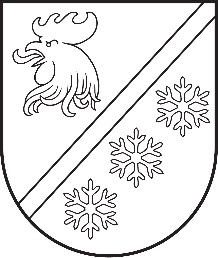 Reģ. Nr. 90000054572Saieta laukums 1, Madona, Madonas novads, LV-4801 t. 64860090, e-pasts: pasts@madona.lv ___________________________________________________________________________MADONAS NOVADA PAŠVALDĪBAS DOMESLĒMUMSMadonā2023. gada 30. novembrī						        	     		      Nr. 780									    (protokols Nr. 22, 57. p.)Par Madonas novada pašvaldības un Varakļānu novada pašvaldības kopīgo iestāžu uzraudzības padomes izveidošanu un tās nolikuma apstiprināšanuMadonas novada pašvaldība un Varakļānu novada pašvaldība 05.01.2023.  ir noslēgusi sadarbības līgumu, kura ietvaros pašvaldības apņemas sadarboties atsevišķu pašvaldības autonomo funkciju veikšanā, nodrošinot kvalitatīvāku, ekonomiski pamatotu pakalpojumu sniegšanu Pašvaldību iedzīvotājiem, ievērojot normatīvajā regulējumā noteiktos sadarbības veidus.Pamatojoties uz Pašvaldību likuma 80. pantu 30.11.2023. Madonas novada pašvaldības dome ar lēmumu Nr. 779 ir nolēmusi par Madonas novada pašvaldības un Varakļānu novada pašvaldības kopīgas iestādes izveidošanu “Madonas novada un Varakļānu novada pašvaldības policija” ar 2024. gada 1. janvāri. Pašvaldību likuma 80. panta ceturtā daļa nosaka, ka  Kopīgās iestādes pārraudzību šo iestādi izveidojušās pašvaldības īsteno ar uzraudzības padomes starpniecību. Ja pašvaldības izveido vairākas kopīgās iestādes, to pārraudzībai var izveidot vienu uzraudzības padomi. Šīs padomes sastāvā ir vismaz trīs locekļi, bet ne mazāk par kopīgo iestādi veidojošo pašvaldību skaitu. Katra pašvaldība darbam uzraudzības padomē deleģē domes priekšsēdētāja vietnieku, kā arī, pēc saviem ieskatiem, — citas amatpersonas. Kopīgās iestādes uzraudzības padomes darbu vada uzraudzības padomes priekšsēdētājs. Uzraudzības padomes priekšsēdētāja pienākumus pilda pēc iedzīvotāju skaita lielākās pašvaldības domes priekšsēdētāja vietnieks, ja pašvaldības nevienojas citādi. Uzraudzības padome darbojas saskaņā ar attiecīgo pašvaldību domju apstiprinātu nolikumu, kurā reglamentē šīs padomes kompetenci un darbības kārtību, kā arī padomes priekšsēdētāja izraudzīšanās kārtību, padomes locekļu tiesības, pienākumus un aizvietošanas kārtību. Uzraudzības padome: 1) apstiprina kopīgās iestādes darbības plānu un gada budžetu;2) nosaka kopīgās iestādes vadītāja mēnešalgu; 3) pieņem darbā un atbrīvo no tā, kā arī disciplināri soda kopīgās iestādes vadītāju; 4) novērtē kopīgās iestādes darbības rezultātus, kā arī ir tiesīga pieprasīt un saņemt informāciju par šīs iestādes darbību; 5) veic citus normatīvajos aktos noteiktos pienākumus.Saskaņā ar likuma “Par interešu konflikta novēršanu valsts amatpersonu darbībā” 4. panta pirmās daļas 14. punktu, valsts amatpersona ir pašvaldības domes priekšsēdētāja vietnieks, pašvaldības izpilddirektors. Likuma “Par interešu konflikta novēršanu valsts amatpersonu darbībā” 7. panta ceturtās daļas 2. punkta b) apakšpunkts nosaka, ka Pašvaldības domes priekšsēdētājs un viņa vietnieks, kurš ieņem algotu amatu pašvaldības domē, pašvaldības izpilddirektors un viņa vietnieks, publiskas personas iestādes vadītājs un viņa vietnieks papildus šā likuma 6. panta ceturtajā daļā noteiktajam var savienot valsts amatpersonas amatu tikai ar citu amatu publiskas personas institūcijā, ja tas nerada interešu konfliktu un ir saņemta tās valsts amatpersonas vai koleģiālās institūcijas rakstveida atļauja, kura attiecīgo personu iecēlusi, ievēlējusi vai apstiprinājusi amatā. Likuma “Par interešu konflikta novēršanu valsts amatpersonu darbībā” 8.1 panta ceturtajā prim daļā norādīts, ja amatpersona (institūcija), kas ieceļ, ievēlē vai apstiprina personu valsts amatpersonas amatā, ir tā pati, kura saskaņā ar šā likuma 7. panta attiecīgās daļas noteikumiem lemj par atļauju savienot valsts amatpersonas amatu ar citiem amatiem, pamatojoties uz personas sniegto informāciju, jautājumu par atļauju savienot amatus izlemj, arī ieceļot, ievēlot vai apstiprinot personu attiecīgajā amatā. Šādā gadījumā nav nepieciešamas citas atļaujas attiecīgo amatu savstarpējai savienošanai, turklāt amatu savienošanas atļauju var atcelt saskaņā ar šā panta sesto daļu.Pamatojoties uz Pašvaldību likuma 80. panta ceturto daļu, ņemot vērā 22.11.2023. Finanšu un attīstības jautājumu komitejas atzinumu, atklāti balsojot: PAR – 17 (Aigars Šķēls, Aivis Masaļskis, Andris Dombrovskis, Andris Sakne, Artūrs Čačka, Artūrs Grandāns, Arvīds Greidiņš, Gunārs Ikaunieks, Guntis Klikučs, Iveta Peilāne, Kaspars Udrass, Māris Olte, Rūdolfs Preiss, Sandra Maksimova, Valda Kļaviņa, Vita Robalte, Zigfrīds Gora), PRET – NAV, ATTURAS – NAV, Madonas novada pašvaldības dome NOLEMJ:Izveidot Madonas novada pašvaldības un Varakļānu novada pašvaldības kopīgo iestāžu  uzraudzības padomi.Darbam Madonas novada pašvaldības un Varakļānu novada pašvaldības kopīgo iestāžu uzraudzības padomē deleģēt:Madonas novada pašvaldības izpilddirektoru;domes priekšsēdētāja vietnieku komunālās saimniecības, teritoriālās pārvaldības un attīstības jautājumos;domes priekšsēdētāja vietnieku uzņēmējdarbības atbalsta, tūrisma attīstības un veselības aprūpes jautājumos;Apstiprināt Madonas novada pašvaldības un Varakļānu novada pašvaldības kopīgo iestāžu uzraudzības padomes nolikumu.Atļaut Uģim Fjodorovam savienot amatu Madonas novada pašvaldības un Varakļānu novada pašvaldības kopīgo iestāžu uzraudzības padomē ar Madonas novada pašvaldības izpilddirektora, Pašvaldības iepirkumu komisijas locekļa un Komisijas iesniegumu izskatīšanai par konfiscētās mantas atdošanu vai tās vērtības atlīdzināšanu personām, kuru administratīvā izsūtīšana no Latvijas PSR vai KPFSR sastāvā iekļautās Latvijas PSR teritorijas daļas atzīta par nepamatotu priekšsēdētāja amatu un Madonas novada pašvaldības izglītības iestāžu vadītāju profesionālās darbības novērtēšanas komisijas priekšsēdētāja amatu, jo visu amatu savienošana nerada interešu konfliktu, nav pretrunā ar valsts amatpersonai saistošajām ētikas normām un nekaitē valsts amatpersonas tiešo pienākumu pildīšanai.Atļaut Aigaram Šķēlam savienot amatu Madonas novada pašvaldības un Varakļānu novada pašvaldības kopīgo iestāžu uzraudzības padomē ar domes priekšsēdētāja vietnieka komunālās saimniecības, teritoriālās pārvaldības un attīstības jautājumos amatu, Zvejniecības un medību tiesību komisijas priekšsēdētāja amatu, jo amatu savienošana nerada interešu konfliktu, nav pretrunā ar valsts amatpersonai saistošajām ētikas normām un nekaitē valsts amatpersonas tiešo pienākumu pildīšanai.Atļaut Artūram Čačkam savienot amatu Madonas novada pašvaldības un Varakļānu novada pašvaldības kopīgo iestāžu uzraudzības padomē ar domes priekšsēdētāja vietnieka uzņēmējdarbības atbalsta, tūrisma attīstības un veselības aprūpes jautājumos amatu, Darījumu ar lauksaimniecības zemi izvērtēšanas komisijas priekšsēdētāja, Madonas sadarbības teritorijas civilās aizsardzības komisijas vietnieka, Apbalvojumu piešķiršanas komisijas locekļa, Pašvaldības īpašuma iznomāšanas un atsavināšanas izsoļu komisijas locekļa, Pašvaldības iepirkumu komisijas locekļa amatiem, jo visu amatu savienošana nerada interešu konfliktu, nav pretrunā ar valsts amatpersonai saistošajām ētikas normām un nekaitē valsts amatpersonas tiešo pienākumu pildīšanai.Noteikt, ka Madonas novada pašvaldības un Varakļānu novada pašvaldības kopīgo iestāžu  uzraudzības padomes nolikums stājas spēkā 2023. gada 1. decembrī.Personas, kurām atļauts savienot amatus, nevar paļauties uz to, ka šī atļauja vienmēr būs spēkā. Atbilstoši likuma “Par interešu konflikta novēršanu valsts amatpersonas darbībā” 8.1 panta sestajai daļai un Administratīvā procesa likuma 68. panta pirmajai daļai, šis lēmums izdots ar atcelšanas atrunu. Personai savas kompetences ietvaros ir pienākums rakstiski informēt pašvaldības domes priekšsēdētāju, ja mainījušies tiesiskie vai faktiskie apstākļi, kas ir pamatā šī lēmuma izdošanai un varētu nepieļaut turpmāku amatu savienošanu.Pielikumā: Madonas novada pašvaldības un Varakļānu novada pašvaldības kopīgo iestāžu  uzraudzības padomes nolikums.Domes priekšsēdētāja vietnieks				            Z. Gora	Zāle 26486811ŠIS DOKUMENTS IR ELEKTRONISKI PARAKSTĪTS AR DROŠU ELEKTRONISKO PARAKSTU UN SATUR LAIKA ZĪMOGU